Appendix 1 - Initial assessment of a patient with a positive monkeypox result & entering virtual management and documenting discussionAppendix 1 a) Assessment form positive monkeypox resultAppendix 1b Entering virtual management & documentation of discussionAppendix 2: Monkeypox symptomatic assessment toolAppendix 3: Monkeypox virtual management review consultation form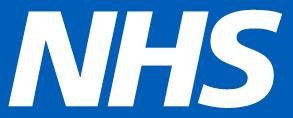 Monkeypox patient information leafletThis information is correct at time of publishing. Monkeypox guidance may change so please check nhs.uk and gov.uk for the most current information.The contact details of your local healthcare team are below if you need to discuss any concerns or change in symptoms. Your local team will contact you regularly, this will be agreed with you.Name: XXXXX   Opening Hours: XXX	Phone Number: XXXXXName: XXXXX   Opening Hours: XXX	Phone Number: XXXXXFurther to your confirmed diagnosis of monkeypox, your healthcare team have provided this leaflet to support you to monitor your symptoms. This will help you to recognise if your symptoms get worse and enable you to get the help you need such as extra support or admission to hospital.Monkeypox virus can be spread from an infected patient through:touching clothing, bedding or towels they usetouching their skin blisters or scabscoughing or sneezingprolonged skin to skin contact.Isolating at homeFull guidance on isolating at home has been published by UKHSA and is available here. This includes details on how to clean your home and dispose of waste as well as what to do with any pets. If you have been diagnosed with monkeypox and you have been advised to self-isolate at home by your doctor, you should not go to work, school or public areas.Do not invite or allow social visitors, such as friends and family, to visit you at home.Avoid close contact with people you live with, take the following steps to reduce the chance of passing your infection on to the people you live with:sleep in a separate room, if available, and do not share bedding. You may need to change your sleeping arrangements to accommodate thisuse a separate bathroom from the rest of your household, if available. If you do not have a separate bathroom, follow the cleaning instructions belowmake sure you use separate towels from other people in your homeeat in a separate room. Ask the people you live with to bring your meals to you, do not share food and drinksClean your hands frequently throughout the day by washing with soap and water for 20 seconds. Care should be taken if there are extensive or ulcerated hand lesionsKeep your laundry items separate from the rest of the household’s laundry and wash them using your normal detergent, following manufacturer’s instructions. If possible use the highest temperature which the items can withstand, do not overload the washing machine (aim for half or two-thirds full) and avoid shorter ‘economy cycles’ (those which reduce water and save energy) until you have fully recovered.Medical adviceYou should discuss any health concerns, including any concerns that may not relate to monkeypox, with your healthcare team. Details of monkeypox symptoms are detailed below. If you have difficulty contacting your local healthcare team please dial 111. If you require immediate emergency care please call 999.You should tell the operator that you have confirmed monkeypox and advise them of the healthcare team that are looking after you. All non-urgent medical and dental appointments should be cancelled while you are isolating at home. If you are concerned or have been asked to attend in person within the period you are home isolating, discuss this with your medical contact first.You should only leave your home for essential purposes such as emergencies, or for urgent health and wellbeing issues.If you need to leave your home, make sure the rash on your body is completely covered for example by wearing long-sleeved top and full-length trousers. Wear a well-fitting surgical face mask or a double-layered face covering while you are outside your home.Keep the time spent outside your home as short as possible and avoid all contact with objects such as furniture in public spaces. If you need to attend hospital you should walk, cycle or drive yourself there. If you do not have your own vehicle, public transport can be used but you should avoid busy periods, cover any lesions with cloth (for example using scarfs or bandages) and wear a face covering.Mild monkeypox symptomsSymptoms are often mild and it can take between 5 and 21 days for the first symptoms to appear. These usually clear up within two to four weeks. Mild symptoms include:mild rash limited to face, genitals, hands and feetmild fever, temperature or chillsheadachemuscle achesbackacheswollen glands in neck, groin or armpitsmild fatigue.These are common symptoms. You may not have all of these but still feel unwell. Paracetamol and regular fluids can help with these symptoms, and most people will get better by themselves within two to four weeks. If you are still feeling unwell after this time, please contact your healthcare team.It is important that you monitor and report any worsening or new symptoms. Your healthcare team may encourage you to take pictures of your rash, especially if these areas become red, hot or swollen as this may be a sign of worsening infection. Coming out of isolationThis should be discussed between you and your healthcare team.You should self-isolate at home until:you have not had a high temperature for at least 72 hoursyou have had no new lesions in the previous 48 hoursall your lesions have scabbed overyou have no lesions in your mouthany lesions on your face, arms and hands have scabbed over, all the scabs have fallen off and a fresh layer of skin has formed underneathIf you meet all of the points above, you may be able to stop self-isolating and you should contact the medical team for further advice.You should continue to avoid close contact with young children, pregnant women and immunosuppressed people until the scabs on all your lesions have fallen off and a fresh layer of skin has formed underneath. This is because you may still be infectious until the scabs have fallen off.After your self-isolation has ended you should cover any remaining lesions when leaving the house or having close contact with people in your household until all the scabs have fallen off and a fresh layer of skin has formed underneath.If you wish to resume sexual activity after your self-isolation has ended, you should use a condom for 8 weeks after your rash has scabbed over and scabs have fallen off. This is a precaution to reduce the risk of spreading infection to your partner.A Clinical conditionDate of symptom onset:Date(s) and type of positive sample(s):Rash:how it is evolvingitchy/painfuldry/wet/crustedFeverHeadacheMuscle achesBackacheSwollen lymph nodesChillsExhaustionEating and drinking?Urinary symptoms?Genital discharge?Other concerns:B Isolation circumstances- re-review initial information given is still correct/hasn’t changed:Who do you live with? (Children? Adults? Animals?)Anyone immunosuppressed/pregnant?Own bed? Own bathroom? Ability to isolate? Ability to move out if needed?How are they coping with isolation so far?Would they be willing to be admitted to hospital if required?Any notification of positive contacts since last review?Risk group assessment (see table below for assessment):Date and time:Clinician name/GradeDiscussion points to explain to the patient entering virtual management:Discussion points to explain to the patient entering virtual management:They will be followed up in virtual management whilst in isolation.They must continue to self-isolate until their skin lesions have fully healed. It is difficult to predict exactly when that will be as it is individual dependent. (Likely to be longer in those who are immunosuppressed). They will be called by UKHSA with regard to contact tracing.Encourage good supportive self-care will expedite recovery.They may be provided with home self-monitoring kits to use once dailyReassure it is usually a mild illness, but if they note any severe worsening of symptoms, particularly fevers, back pain, cough, shortness of breath, spreading red hot skin around the lesions they should contact the monkeypox phone [LOCAL PROVIDER NUMBER]They will be reviewed every 24-48 hours or as required based on clinical judgement, patient symptoms and local arrangementsOffer to provide documentation for employers etc, outlining medical requirements for isolation.Documentation of discussionDocumentation of discussionAssess and document their response to this information, especially major concerns/issues raised. If they are very upset assess for any red flags relating to self-harm or suicide. Clearly document discussion and update senior if any concerns about the interaction that might warrant change in group. Follow up telephone appointment at least every 48 hours or as deemed clinically appropriate Send a letter to the GP/other health care providers e.g. HIV service on entering virtual management.Any promised documentation for employer etcPrimary illness SymptomsMonitoring method in addition to virtual clinic discussionPatient adviceRed FlagsWidespread skin rashPhotographic recordKeep skin clean, protected and where possible aeratedAvoid rubbing/touching lesionsKeep well hydratedFeverProblems with eyes/vision due to lesionsPoor urine outputPainKeep skin clean, protected and where possible aeratedAvoid rubbing/touching lesionsKeep well hydratedTake regular analgesiaFeverRapidly spreading redness of the skinUnable to eat and drinkSignificant impact on mental wellbeingGenital ulcersPhotographic recordKeep skin clean, protected and where possible aeratedAvoid rubbing/touching lesionsKeep well hydratedFeverUnable to urinate due to lesionsPoor urine outputOral ulcersPhotographic recordWarm saline gargleKeep well hydratedFeverUnable to eat/drink due to ulcersPoor urine outputConjunctivitis (red eye)Photographic recordNormally self-limiting. Worsening visionEye pain/pain on eye movementSwelling around eyeDouble visionFlu-like symptomsThermometerNormally self-limiting. Paracetamol Keep well hydratedShortness of breathDizzinessPoor urine outputItchingAnti-histamineTry not to scratchKeep cool at nightEyes going yellowDark urineLight stoolAbdominal painNausea and vomiting. Poor appetiteKeep well hydratedFeverUnable to eat and drinkPoor urine outputDizzinessComplicationsSecondary bacterial skin infection (boils, abscesses, skin, dermatitis)Photographic record of rash.Keep well hydratedParacetamolSeek medical advice if red flagsRapidly spreading hot/red/swollen skin rashFeversPneumoniaThermometerKeep well hydratedParacetamolSeek medical advice if red flagsCough productive of coloured sputumFeversChest painsKeratitis/corneal ulcerationPhotographic recordSeek medical advice if red flagsDo not wear contact lensesKeep eye clean and dryWorsening visionEye pain/pain on eye movementSwelling around eyeDouble visionSepsisThermometerKeep well hydratedParacetamolSeek medical advice if red flagsChills/shakes/high temperatures + any of:Severe headache/neck painDifficulty breathingDiarrhoea/abdominal painDizziness on movingUnable to eat and drinkPoor urine outputEncephalitisThermometerSeek medical advice if red flagsSepsis red flags above plusConfusionSevere headacheFeverDepression/ deteriorating psychological stateSignpost to online support/Samaritans/[Local phone number support service]Assess:Thoughts of self-harmSuicidal intentConsultation detailsConsultation detailsConsultation detailsConsultation detailsConsultation detailsConsultation detailsConsultation detailsConsultation detailsConsultation detailsClinician name/role:Clinician name/role:Clinician name/role:Date and time of follow up:Date and time of follow up:Date and time of follow up:Date of last orthopox test:Date of last orthopox test:Date of last orthopox test:Skin:Throat:Throat:Throat:Throat:EDTA:Last orthopox test result:Last orthopox test result:Last orthopox test result:Positive/negativePositive/negativePositive/negativePositive/negativePositive/negativePositive/negativeDay of isolation:Day of isolation:Day of isolation:A Clinical conditionA Clinical conditionA Clinical conditionRash evolution:Any new lesions?Appearance dry/wet/crusted?Rash evolution:Any new lesions?Appearance dry/wet/crusted?Rash evolution:Any new lesions?Appearance dry/wet/crusted?Any features of secondary bacterial infection? e.g. fever, spreading redness, Any features of secondary bacterial infection? e.g. fever, spreading redness, Any features of secondary bacterial infection? e.g. fever, spreading redness, Any other clinical symptoms?Any other clinical symptoms?Any other clinical symptoms?Other concerns:Other concerns:Other concerns:B Isolation circumstances- re-review initial information given is still correct/hasn’t changed:B Isolation circumstances- re-review initial information given is still correct/hasn’t changed:B Isolation circumstances- re-review initial information given is still correct/hasn’t changed:B Isolation circumstances- re-review initial information given is still correct/hasn’t changed:B Isolation circumstances- re-review initial information given is still correct/hasn’t changed:B Isolation circumstances- re-review initial information given is still correct/hasn’t changed:B Isolation circumstances- re-review initial information given is still correct/hasn’t changed:B Isolation circumstances- re-review initial information given is still correct/hasn’t changed:B Isolation circumstances- re-review initial information given is still correct/hasn’t changed:How are they coping with isolation so far?How are they coping with isolation so far?How are they coping with isolation so far?How is their mood?How is their mood?How is their mood?How is their appetite?How is their appetite?How is their appetite?Biggest concerns at the moment?Biggest concerns at the moment?Biggest concerns at the moment?Questions asked:Questions asked:Questions asked:Additional information if applicable:Additional information if applicable:Additional information if applicable:Additional information if applicable:Additional information if applicable:Additional information if applicable:Additional information if applicable:Additional information if applicable:Additional information if applicable:Date of latest rash photos sent in:Date of latest rash photos sent in:Date of latest rash photos sent in:Date of latest rash photos sent in:Date of latest rash photos sent in:Date of latest rash photos sent in:Any concerns that the patient is now in Group A or B and requires review/ admissionAny concerns that the patient is now in Group A or B and requires review/ admissionAny concerns that the patient is now in Group A or B and requires review/ admissionAny concerns that the patient is now in Group A or B and requires review/ admissionAny concerns that the patient is now in Group A or B and requires review/ admissionAny concerns that the patient is now in Group A or B and requires review/ admissionY/NY/NY/NAny concerns about the patient’s psychological state?Any concerns about the patient’s psychological state?Any concerns about the patient’s psychological state?Any concerns about the patient’s psychological state?Any concerns about the patient’s psychological state?Any concerns about the patient’s psychological state?Y/NY/NY/NAny concerns about social/isolation circumstances?Any concerns about social/isolation circumstances?Any concerns about social/isolation circumstances?Any concerns about social/isolation circumstances?Any concerns about social/isolation circumstances?Any concerns about social/isolation circumstances?Y/NY/NY/NDoes patient meet de-isolation requirements?Does patient meet de-isolation requirements?Does patient meet de-isolation requirements?Does patient meet de-isolation requirements?Does patient meet de-isolation requirements?Does patient meet de-isolation requirements?Y/NY/NY/NPlan:- Next follow up appointment made in XX hours (to be agreed by clinical team with patient- Next follow up appointment made in XX hours (to be agreed by clinical team with patient- Next follow up appointment made in XX hours (to be agreed by clinical team with patient- Next follow up appointment made in XX hours (to be agreed by clinical team with patient- Next follow up appointment made in XX hours (to be agreed by clinical team with patient- Next follow up appointment made in XX hours (to be agreed by clinical team with patient- Next follow up appointment made in XX hours (to be agreed by clinical team with patient- Next follow up appointment made in XX hours (to be agreed by clinical team with patientName/GradeName/GradeDate:Date: